Publicado en Madrid el 14/06/2019 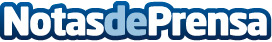  Seis falsos mitos sobre la exposición solar que conviene desterrar, según CignaAlgunas creencias erróneas sobre la radiación solar y las medidas de foto-protección fomentan prácticas perjudiciales para la saludDatos de contacto:RedacciónNota de prensa publicada en: https://www.notasdeprensa.es/seis-falsos-mitos-sobre-la-exposicion-solar_1 Categorias: Medicina Industria Farmacéutica Sociedad http://www.notasdeprensa.es